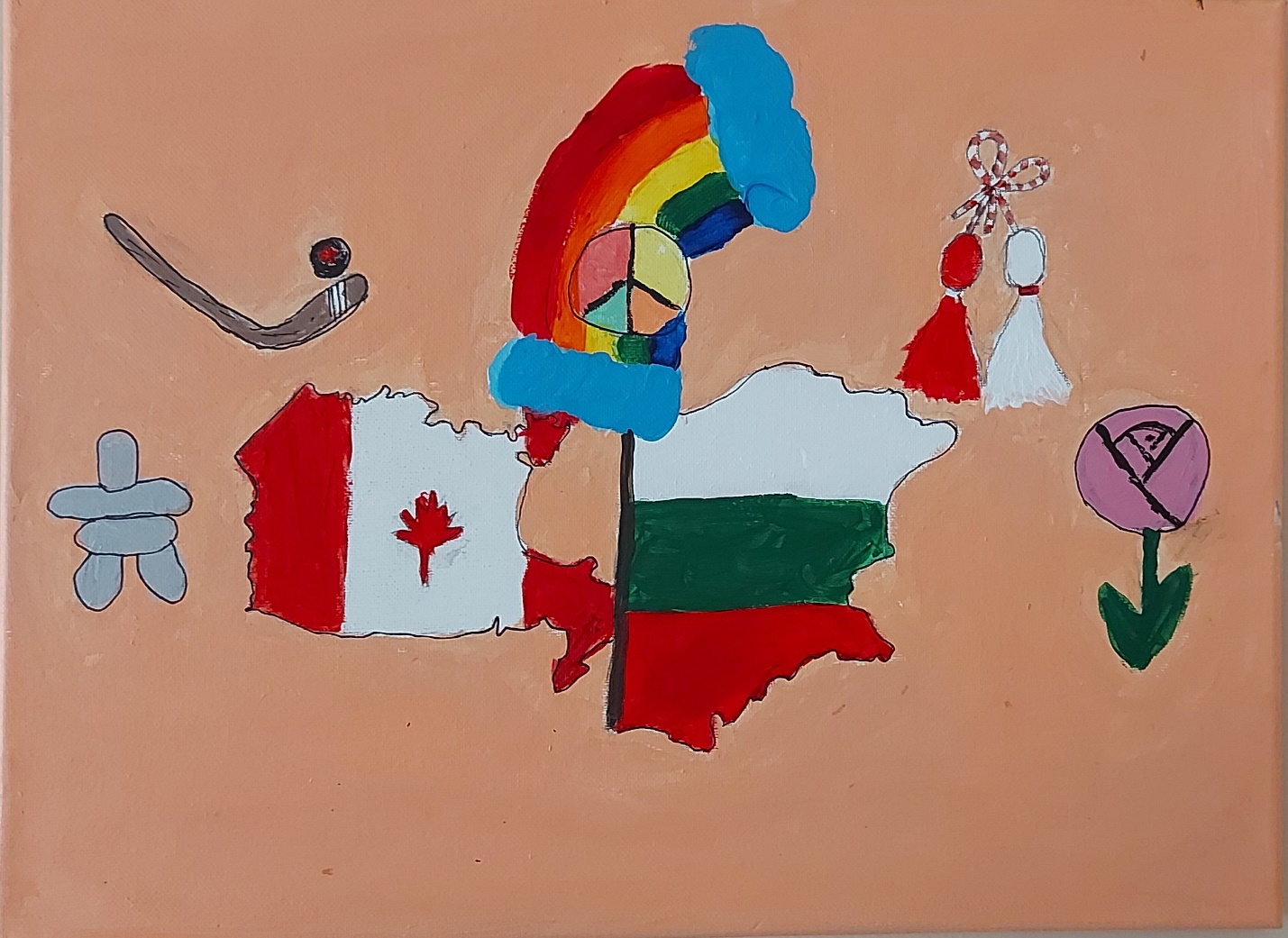 II възрастова група – от 9 до 14 години Трета наградаЛиляна Стоянова, 11 г., Отава